(Schul-Logo)Beschwerdeprotokoll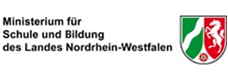 Bereich, aus dem die Beschwerde geführt wird:  
(Klasse, Kollegium, Lehrerrat, Schülervertretung, Verwaltung, externe Partner, …)
Bereich, aus dem die Beschwerde geführt wird:  
(Klasse, Kollegium, Lehrerrat, Schülervertretung, Verwaltung, externe Partner, …)
Beschwerde-Nr.:

   …………………(Nur vom Qualitätsbeauftragten einzutragen!)Zuständige Person des Bereichs: (Klassenleitung, Abteilungsleitung, Schulleitung, …) Zuständige Person des Bereichs: (Klassenleitung, Abteilungsleitung, Schulleitung, …) Zuständige Person des Bereichs: (Klassenleitung, Abteilungsleitung, Schulleitung, …) Wer führt die Beschwerde?Wogegen richtet sich die Beschwerde?Wogegen richtet sich die Beschwerde?Beschreibung der Beschwerde: ..................................................	                	   .............................. 
	Unterschrift der/des Annehmenden	      	     		DatumBeschreibung der Beschwerde: ..................................................	                	   .............................. 
	Unterschrift der/des Annehmenden	      	     		DatumBeschreibung der Beschwerde: ..................................................	                	   .............................. 
	Unterschrift der/des Annehmenden	      	     		DatumVereinbarte Maßnahmen zwischen zuständiger Person des Bereichs und der/dem mit den Maßnahmen Beauftragten:Zu erledigen bis zum: ............................................
vereinbart mit Frau / Herrn  ...................................................................... am: 	...............................
	Maßnahme-Beauftragte/ Beauftragter		Datum .............................................             	….........................................
     Unterschrift  zust. Person	     Unterschrift  Beauftragte/ BeauftragterVereinbarte Maßnahmen zwischen zuständiger Person des Bereichs und der/dem mit den Maßnahmen Beauftragten:Zu erledigen bis zum: ............................................
vereinbart mit Frau / Herrn  ...................................................................... am: 	...............................
	Maßnahme-Beauftragte/ Beauftragter		Datum .............................................             	….........................................
     Unterschrift  zust. Person	     Unterschrift  Beauftragte/ BeauftragterVereinbarte Maßnahmen zwischen zuständiger Person des Bereichs und der/dem mit den Maßnahmen Beauftragten:Zu erledigen bis zum: ............................................
vereinbart mit Frau / Herrn  ...................................................................... am: 	...............................
	Maßnahme-Beauftragte/ Beauftragter		Datum .............................................             	….........................................
     Unterschrift  zust. Person	     Unterschrift  Beauftragte/ BeauftragterKenntnis genommen: …………………………………….	  ……………………			    QM- Beauftragte/ QM-Beauftragter				Datum	Kenntnis genommen: …………………………………….	  ……………………			    QM- Beauftragte/ QM-Beauftragter				Datum	Kenntnis genommen: …………………………………….	  ……………………			    QM- Beauftragte/ QM-Beauftragter				Datum	Vom QM-Beauftragten auszufüllen:Erledigungsvermerk:Maßnahmen termingerecht erledigt?		Ja			Nein          *)Maßnahmen ausreichend?			Ja 			Nein          *)Weitere Maßnahmen erforderlich?		Ja 	*)		Nein.......................................	..........................................	          	*) ..............................
   QM-Beauftragte/ QM Beauftragter		       Datum			    	  (noch zu erledigen bis …)Vom QM-Beauftragten auszufüllen:Erledigungsvermerk:Maßnahmen termingerecht erledigt?		Ja			Nein          *)Maßnahmen ausreichend?			Ja 			Nein          *)Weitere Maßnahmen erforderlich?		Ja 	*)		Nein.......................................	..........................................	          	*) ..............................
   QM-Beauftragte/ QM Beauftragter		       Datum			    	  (noch zu erledigen bis …)Vom QM-Beauftragten auszufüllen:Erledigungsvermerk:Maßnahmen termingerecht erledigt?		Ja			Nein          *)Maßnahmen ausreichend?			Ja 			Nein          *)Weitere Maßnahmen erforderlich?		Ja 	*)		Nein.......................................	..........................................	          	*) ..............................
   QM-Beauftragte/ QM Beauftragter		       Datum			    	  (noch zu erledigen bis …)